РЕШЕТИЛІВСЬКА МІСЬКА РАДА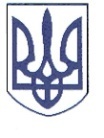 ПОЛТАВСЬКОЇ ОБЛАСТІРОЗПОРЯДЖЕННЯ	07 вересня  2020 року                                                                                         № 320 	Керуючись   статтею  34  Закону  України  ,,Про  місцеве  самоврядування  в   Україні”,  постановою  Кабінету   Міністрів   України   від   20.03.2013   року № 175 ,,Про затвердження Порядку організації громадських та інших робіт тимчасового   характеру” та  з метою  виконання   рішення  виконавчого  комітету №  223  від   28.12.2019 року  ,,Про  організацію  громадських  робіт на 2020 рік”,ЗОБОВ’ЯЗУЮ:	1. Створити  у  вересні 2020 року 5  тимчасових робочих місць  підсобного робітника для робіт з екологічного захисту навколишнього середовища, з оплатою в розмірі мінімальної заробітної плати.	2. Прийом зареєстрованих безробітних здійснювати на створене тимчасове робоче місце (підсобного робітника з 08.09.2020 року по 21.09.2020 року та з 09.09.2020 року по 15.09.2020 року) з оформленням документів згідно з Кодексом законів про працю України.	3. Контроль за виконанням даного розпорядження залишаю за собою.                                        Секретар міської ради                                                                 О.А. ДядюноваПерший заступник міського голови		                    		       І.В. СивинськаНачальник відділу з юридичних питань та управління комунальним майном                                              Н.Ю. Колотій Начальник відділу бухгалтерського обліку,звітності та адміністративного господарськогозабезпечення  - головний бухгалтер                                                С.Г. Момот                                   Начальник відділу організаційно-інформаційної роботи, документообігу та управління персоналом                                                               О.О. Мірошник Начальник відділу сім’ї, соціальногозахисту та охорони здоров’я                                                           Д.С. МомотГоловний спеціаліст відділу сім’ї, соціального захисту та охорони здоров’я                                      Л.Г. ТанькоПро створення тимчасових робочих місць для організації та проведення  громадських робіт                                       